Odabir za: SREDNJA ŠKOLA PRELOG / Turističko-hotelijerski komercijalist / 1. razred srednje školeOdabrani obvezni udžbenici i pripadajuća dopunska nastavna sredstvaOdabir za: SREDNJA ŠKOLA PRELOG / Turističko-hotelijerski komercijalist / 2. razred srednje školeOdabrani obvezni udžbenici i pripadajuća dopunska nastavna sredstvaOdabir za: SREDNJA ŠKOLA PRELOG / Turističko-hotelijerski komercijalist / 3. razred srednje školeOdabrani obvezni udžbenici i pripadajuća dopunska nastavna sredstvaOdabir za: SREDNJA ŠKOLA PRELOG / Turističko-hotelijerski komercijalist / 4. razred srednje školeOdabrani obvezni udžbenici i pripadajuća dopunska nastavna sredstvaK.BR.NAZIV UDŽBENIKAAUTOR(I)VRSTA
IZDANJACIJENANAKLADNIKBR.UČ.UGOSTITELJSKE I TURISTIČKE ŠKOLE, KUHARSTVO 1, 1. RAZRED UGOSTITELJSKE I TURISTIČKE ŠKOLE, KUHARSTVO 1, 1. RAZRED UGOSTITELJSKE I TURISTIČKE ŠKOLE, KUHARSTVO 1, 1. RAZRED Mišljenje Vijeća roditelja: Pozitivno Mišljenje Vijeća roditelja: Pozitivno Mišljenje Vijeća roditelja: Pozitivno Mišljenje Vijeća roditelja: Pozitivno 1290KUHARSTVO 1 udžbenik za prvi razred ugostiteljske škole i hotelijerske škole Josip Žuvelaudžbenik117AGM24 UGOSTITELJSKE I TURISTIČKE ŠKOLE, UGOSTITELJSKO POSLUŽIVANJE 1, 1. RAZRED UGOSTITELJSKE I TURISTIČKE ŠKOLE, UGOSTITELJSKO POSLUŽIVANJE 1, 1. RAZRED UGOSTITELJSKE I TURISTIČKE ŠKOLE, UGOSTITELJSKO POSLUŽIVANJE 1, 1. RAZRED Mišljenje Vijeća roditelja: Pozitivno Mišljenje Vijeća roditelja: Pozitivno Mišljenje Vijeća roditelja: Pozitivno Mišljenje Vijeća roditelja: Pozitivno 1309UGOSTITELJSKO POSLUŽIVANJE 1 udžbenik za 1. razred ugostiteljsko-hotelijersko-turističkih škola : trogodišnji program Slavko Ratkajecudžbenik79ŠK24 UGOSTITELJSKE I TURISTIČKE ŠKOLE, POZNAVANJE ROBE I PREHRANA 1, 1. RAZRED UGOSTITELJSKE I TURISTIČKE ŠKOLE, POZNAVANJE ROBE I PREHRANA 1, 1. RAZRED UGOSTITELJSKE I TURISTIČKE ŠKOLE, POZNAVANJE ROBE I PREHRANA 1, 1. RAZRED Mišljenje Vijeća roditelja: Pozitivno Mišljenje Vijeća roditelja: Pozitivno Mišljenje Vijeća roditelja: Pozitivno Mišljenje Vijeća roditelja: Pozitivno 1304PREHRANA I POZNAVANJE ROBE udžbenik za 1. razred hotelijersko-turističkih i ugostiteljsko-turističkih škola Darka Hamel, Ljiljana Tanayudžbenik107.1ŠK24 UGOSTITELJSKE I TURISTIČKE ŠKOLE, OSNOVE TURIZMA, 1. RAZRED UGOSTITELJSKE I TURISTIČKE ŠKOLE, OSNOVE TURIZMA, 1. RAZRED UGOSTITELJSKE I TURISTIČKE ŠKOLE, OSNOVE TURIZMA, 1. RAZRED Mišljenje Vijeća roditelja: Pozitivno Mišljenje Vijeća roditelja: Pozitivno Mišljenje Vijeća roditelja: Pozitivno Mišljenje Vijeća roditelja: Pozitivno 3156OSNOVE TURIZMA udžbenik za 1. razred hotelijersko-turističkih škola Sandra Čorak, Vesna Mikačić, Željko Treznerudžbenik98.1ŠK24 UGOSTITELJSKE I TURISTIČKE ŠKOLE, ORGANIZACIJA POSLOVANJA PODUZEĆA U UGOSTITELJSTVU 1, 1. RAZRED UGOSTITELJSKE I TURISTIČKE ŠKOLE, ORGANIZACIJA POSLOVANJA PODUZEĆA U UGOSTITELJSTVU 1, 1. RAZRED UGOSTITELJSKE I TURISTIČKE ŠKOLE, ORGANIZACIJA POSLOVANJA PODUZEĆA U UGOSTITELJSTVU 1, 1. RAZRED Mišljenje Vijeća roditelja: Pozitivno Mišljenje Vijeća roditelja: Pozitivno Mišljenje Vijeća roditelja: Pozitivno Mišljenje Vijeća roditelja: Pozitivno 1295ORGANIZACIJA POSLOVANJA PODUZEĆA U UGOSTITELJSTVU 1 za 1. razred 4-godišnje ugostiteljske škole : zanimanje hotelijer : smjer ugostiteljstvo Ivan Maroševićudžbenik72HOREBA24 UGOSTITELJSKE I TURISTIČKE ŠKOLE, PISANE POSLOVNE KOMUNIKACIJE U TURIZMU, 1. RAZRED UGOSTITELJSKE I TURISTIČKE ŠKOLE, PISANE POSLOVNE KOMUNIKACIJE U TURIZMU, 1. RAZRED UGOSTITELJSKE I TURISTIČKE ŠKOLE, PISANE POSLOVNE KOMUNIKACIJE U TURIZMU, 1. RAZRED Mišljenje Vijeća roditelja: Pozitivno Mišljenje Vijeća roditelja: Pozitivno Mišljenje Vijeća roditelja: Pozitivno Mišljenje Vijeća roditelja: Pozitivno 2185PISANE POSLOVNE KOMUNIKACIJE U TURIZMU udžbenik za 1. razred hotelijersko-turističkih škola Nada Eterović, Olivera Jurković-Majićudžbenik99ŠK24 BIOLOGIJA, 1. I 2. RAZRED, ČOVJEK, ZDRAVLJE I OKOLIŠ BIOLOGIJA, 1. I 2. RAZRED, ČOVJEK, ZDRAVLJE I OKOLIŠ BIOLOGIJA, 1. I 2. RAZRED, ČOVJEK, ZDRAVLJE I OKOLIŠ Mišljenje Vijeća roditelja: Pozitivno Mišljenje Vijeća roditelja: Pozitivno Mišljenje Vijeća roditelja: Pozitivno Mišljenje Vijeća roditelja: Pozitivno 1638ČOVJEK, ZDRAVLJE I OKOLIŠ udžbenik biologije za 1. i 2. razred srednjih strukovnih škola Jasna Matekalo Draganović, Milivoj Boranić, Milivoj Slijepčevićudžbenik89.1ŠK24 2094ČOVJEK I OKOLIŠ radna bilježnica iz biologije - MODUL C - za 1. i 2. razred srednjih strukovnih škola Krešimir Trojko, Mišo Rašanradna bilježnica36ŠK24 2095ČOVJEK I ZDRAVLJE radna bilježnica iz biologije - MODUL B - za 1. i 2. razred srednjih strukovnih škola Krešimir Trojko, Mišo Rašanradna bilježnica36ŠK24 INFORMATIKA-RAČUNALSTVO, 1., 2. I 3. RAZRED 3-GODIŠNJIH I 4-GODIŠNJIH STRUKOVNIH ŠKOLA INFORMATIKA-RAČUNALSTVO, 1., 2. I 3. RAZRED 3-GODIŠNJIH I 4-GODIŠNJIH STRUKOVNIH ŠKOLA INFORMATIKA-RAČUNALSTVO, 1., 2. I 3. RAZRED 3-GODIŠNJIH I 4-GODIŠNJIH STRUKOVNIH ŠKOLA Mišljenje Vijeća roditelja: Pozitivno Mišljenje Vijeća roditelja: Pozitivno Mišljenje Vijeća roditelja: Pozitivno Mišljenje Vijeća roditelja: Pozitivno 2868RAČUNALSTVO/INFORMATIKA 1, 2, 3 udžbenik s DVD-om za 1., 2. i 3. razred strukovnih škola Gordana Sekulić-Štivčević, Igor Kos, Ljiljana Milijaš, Ljiljana Zvonarek, Nenad Milijaš, Tamara Srnec, Toma Gvozdanović, Zoran Ikicaudžbenik s DVD-om119EŠV-PROMIL24 MATEMATIKA ZA 4-GODIŠNJE PROGRAME, 1. RAZRED TEHNIČKIH ŠKOLA MATEMATIKA ZA 4-GODIŠNJE PROGRAME, 1. RAZRED TEHNIČKIH ŠKOLA MATEMATIKA ZA 4-GODIŠNJE PROGRAME, 1. RAZRED TEHNIČKIH ŠKOLA Mišljenje Vijeća roditelja: Pozitivno Mišljenje Vijeća roditelja: Pozitivno Mišljenje Vijeća roditelja: Pozitivno Mišljenje Vijeća roditelja: Pozitivno 1583MATEMATIKA 1 udžbenik i zbirka zadataka za 1. razred tehničkih škola Sanja Varošanecudžbenik i zbirka zadataka - izmijenjeno i dopunjeno109.8ELEMENT24 TALIJANSKI JEZIK, 1. RAZRED 4-GODIŠNJIH STRUKOVNIH ŠKOLA, 2. STRANI JEZIK TALIJANSKI JEZIK, 1. RAZRED 4-GODIŠNJIH STRUKOVNIH ŠKOLA, 2. STRANI JEZIK TALIJANSKI JEZIK, 1. RAZRED 4-GODIŠNJIH STRUKOVNIH ŠKOLA, 2. STRANI JEZIK Mišljenje Vijeća roditelja: Pozitivno Mišljenje Vijeća roditelja: Pozitivno Mišljenje Vijeća roditelja: Pozitivno Mišljenje Vijeća roditelja: Pozitivno 1539STIAMO INSIEME 1 corso di lingua italiana per le medie superiori : udžbenik talijanskog jezika za srednju školu : 1. godina učenja Ingrid Damiani Einwalter, Mirjana Marković Marinković, Nives Sironić Bonefačićudžbenik94.5ŠK24 1540STIAMO INSIEME 1 quaderno di esercizi : radna bilježnica uz udžbenik talijanskog jezika za srednju školu : 1. godina učenja Ingrid Damiani Einwalter, Mirjana Marković Marinković, Nives Sironić Bonefačićradna bilježnica51.3ŠK24 NJEMAČKI JEZIK, 1. I 2. RAZRED 4-GODIŠNJIH STRUKOVNIH ŠKOLA, 1. STRANI JEZIK NJEMAČKI JEZIK, 1. I 2. RAZRED 4-GODIŠNJIH STRUKOVNIH ŠKOLA, 1. STRANI JEZIK NJEMAČKI JEZIK, 1. I 2. RAZRED 4-GODIŠNJIH STRUKOVNIH ŠKOLA, 1. STRANI JEZIK Mišljenje Vijeća roditelja: Pozitivno Mišljenje Vijeća roditelja: Pozitivno Mišljenje Vijeća roditelja: Pozitivno Mišljenje Vijeća roditelja: Pozitivno 2245AUSBLICK 1, BRÜCKENKURS udžbenik njemačkog jezika za 1. i 2. razred gimnazija i četverogodišnjih strukovnih škola, 1. strani jezik Anni Fischer-Mitziviris, Sylvia Janke-Papanikolaouudžbenik88ALGORITAM12 2244AUSBLICK 1, BRÜCKENKURS radna bilježnica njemačkog jezika za 1. i 2. razred gimnazija i četverogodišnjih strukovnih škola, 1. strani jezik Anni Fischer-Mitziviris, Sylvia Janke-Papanikolaouradna bilježnica s CD-om73.5ALGORITAM12 ENGLESKI JEZIK, 2. I 3. RAZRED 3-GODIŠNJIH STRUKOVNIH ŠKOLA, 1. STRANI JEZIK; 1. RAZRED 4-GODIŠNJIH STRUKOVNIH ŠKOLA, 1. STRANI JEZIK; 3. I 4. RAZRED 4-GODIŠNJIH STRUKOVNIH ŠKOLA, 2. STRANI JEZIK ENGLESKI JEZIK, 2. I 3. RAZRED 3-GODIŠNJIH STRUKOVNIH ŠKOLA, 1. STRANI JEZIK; 1. RAZRED 4-GODIŠNJIH STRUKOVNIH ŠKOLA, 1. STRANI JEZIK; 3. I 4. RAZRED 4-GODIŠNJIH STRUKOVNIH ŠKOLA, 2. STRANI JEZIK ENGLESKI JEZIK, 2. I 3. RAZRED 3-GODIŠNJIH STRUKOVNIH ŠKOLA, 1. STRANI JEZIK; 1. RAZRED 4-GODIŠNJIH STRUKOVNIH ŠKOLA, 1. STRANI JEZIK; 3. I 4. RAZRED 4-GODIŠNJIH STRUKOVNIH ŠKOLA, 2. STRANI JEZIK Mišljenje Vijeća roditelja: Pozitivno Mišljenje Vijeća roditelja: Pozitivno Mišljenje Vijeća roditelja: Pozitivno Mišljenje Vijeća roditelja: Pozitivno 1467NEW OPPORTUNITIES PRE-INTERMEDIATE Student's Book udž. eng. j. za 1. r. 4g. st. šk. (1. sj, 6. gu) : 2. i 3. r. 3g. st. šk. (1. sj, 7. i 8. gu) : 2. i 3. r. gim. (2. sj, 2. i 3. gu) : 3. i 4. r. 4g. str. šk. (2. sj, 3. i 4. gu) Anna Sikorzynska, David Mower, Michael Harrisudžbenik94.5VBZ12 1466NEW OPPORTUNITIES PRE-INTERMEDIATE Language Powerbook radna bilježnica eng. jezika za 1. r. 4g. str. šk. (1. sj, 6. gu) : 2. i 3. r. 3g. str. šk. (1. sj, 7.i 8. gu) : 2. i 3. r. gim. (2. sj, 2. i 3. gu) : 3. i 4. r. 4g. str. šk. (2. sj, 3. i 4. gu) Anna Sikorzynska, Hanna Mrozowska, Michael Dean, Patricia Reillyradna bilježnica54VBZ12 VJERONAUK, 1. RAZRED VJERONAUK, 1. RAZRED VJERONAUK, 1. RAZRED Mišljenje Vijeća roditelja: Pozitivno Mišljenje Vijeća roditelja: Pozitivno Mišljenje Vijeća roditelja: Pozitivno Mišljenje Vijeća roditelja: Pozitivno 1708TRAŽITELJI SMISLA udžbenik vjeronauka za 1. razred srednjih škola Dušan Vuletić, Mirjana Vučica, Nikola Milanović, Rudi Paloš, Viktorija Gadžaudžbenik49SALESIANA12 ETIKA, 1. RAZRED ETIKA, 1. RAZRED ETIKA, 1. RAZRED Mišljenje Vijeća roditelja: Pozitivno Mišljenje Vijeća roditelja: Pozitivno Mišljenje Vijeća roditelja: Pozitivno Mišljenje Vijeća roditelja: Pozitivno 1155ETIKA 1 ČOVJEK - BIĆE SUSRETA : udžbenik za 1. razred srednje škole Ivan Čehokudžbenik74.7ŠK12 POVIJEST ZA 4-GODIŠNJE STRUKOVNE ŠKOLE, 1. RAZRED POVIJEST ZA 4-GODIŠNJE STRUKOVNE ŠKOLE, 1. RAZRED POVIJEST ZA 4-GODIŠNJE STRUKOVNE ŠKOLE, 1. RAZRED Mišljenje Vijeća roditelja: Pozitivno Mišljenje Vijeća roditelja: Pozitivno Mišljenje Vijeća roditelja: Pozitivno Mišljenje Vijeća roditelja: Pozitivno 1690HRVATSKA I SVIJET od prapovijesti do Francuske revolucije 1789. godine : udžbenik iz povijesti za 1. razred srednjih strukovnih škola Ivan Peklić, Vesna Đurićudžbenik76.5PROFIL24 HRVATSKI JEZIK ZA 4-GODIŠNJE STRUKOVNE ŠKOLE - JEZIK I JEZIČNO IZRAŽAVANJE, 1. RAZRED HRVATSKI JEZIK ZA 4-GODIŠNJE STRUKOVNE ŠKOLE - JEZIK I JEZIČNO IZRAŽAVANJE, 1. RAZRED HRVATSKI JEZIK ZA 4-GODIŠNJE STRUKOVNE ŠKOLE - JEZIK I JEZIČNO IZRAŽAVANJE, 1. RAZRED Mišljenje Vijeća roditelja: Pozitivno Mišljenje Vijeća roditelja: Pozitivno Mišljenje Vijeća roditelja: Pozitivno Mišljenje Vijeća roditelja: Pozitivno 1402HRVATSKI JEZIK 1 udžbenik za 1. razred srednjih strukovnih škola Snježana Zrinjanudžbenik63ALFA24 1401HRVATSKI JEZIK 1 radna bilježnica uz udžbenik hrvatskog jezika za 1. razred srednjih strukovnih škola Snježana Zrinjanradna bilježnica29.7ALFA24 HRVATSKI JEZIK ZA 4-GODIŠNJE STRUKOVNE ŠKOLE - KNJIŽEVNOST, 1. RAZRED HRVATSKI JEZIK ZA 4-GODIŠNJE STRUKOVNE ŠKOLE - KNJIŽEVNOST, 1. RAZRED HRVATSKI JEZIK ZA 4-GODIŠNJE STRUKOVNE ŠKOLE - KNJIŽEVNOST, 1. RAZRED Mišljenje Vijeća roditelja: Pozitivno Mišljenje Vijeća roditelja: Pozitivno Mišljenje Vijeća roditelja: Pozitivno Mišljenje Vijeća roditelja: Pozitivno 1391KNJIŽEVNOST 1 čitanka za 1. razred četverogodišnjih strukovnih škola Snježana Zrinjanudžbenik84.6ALFA24K.BR.NAZIV UDŽBENIKAAUTOR(I)VRSTA
IZDANJACIJENANAKLADNIKBR.UČ.UGOSTITELJSKE I TURISTIČKE ŠKOLE, UGOSTITELJSKO KUHARSTVO 2, 2. RAZRED UGOSTITELJSKE I TURISTIČKE ŠKOLE, UGOSTITELJSKO KUHARSTVO 2, 2. RAZRED UGOSTITELJSKE I TURISTIČKE ŠKOLE, UGOSTITELJSKO KUHARSTVO 2, 2. RAZRED Mišljenje Vijeća roditelja: Pozitivno Mišljenje Vijeća roditelja: Pozitivno Mišljenje Vijeća roditelja: Pozitivno Mišljenje Vijeća roditelja: Pozitivno 1291KUHARSTVO 2 udžbenik za 2. razred ugostiteljskih škola Josip Žuvelaudžbenik117TP22 UGOSTITELJSKE I TURISTIČKE ŠKOLE, UGOSTITELJSKO POSLUŽIVANJE 2, 2. RAZRED UGOSTITELJSKE I TURISTIČKE ŠKOLE, UGOSTITELJSKO POSLUŽIVANJE 2, 2. RAZRED UGOSTITELJSKE I TURISTIČKE ŠKOLE, UGOSTITELJSKO POSLUŽIVANJE 2, 2. RAZRED Mišljenje Vijeća roditelja: Pozitivno Mišljenje Vijeća roditelja: Pozitivno Mišljenje Vijeća roditelja: Pozitivno Mišljenje Vijeća roditelja: Pozitivno 1310UGOSTITELJSKO POSLUŽIVANJE 2 udžbenik za 2. razred ugostiteljsko-hotelijersko-turističkih škola : trogodišnji program Silvio Belužić, Slavko Ratkajecudžbenik79ŠK22 UGOSTITELJSKE I TURISTIČKE ŠKOLE, POZNAVANJE ROBE I PREHRANA 1, 1. RAZRED 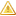 UGOSTITELJSKE I TURISTIČKE ŠKOLE, POZNAVANJE ROBE I PREHRANA 1, 1. RAZRED UGOSTITELJSKE I TURISTIČKE ŠKOLE, POZNAVANJE ROBE I PREHRANA 1, 1. RAZRED Mišljenje Vijeća roditelja: Pozitivno Mišljenje Vijeća roditelja: Pozitivno Mišljenje Vijeća roditelja: Pozitivno Mišljenje Vijeća roditelja: Pozitivno 1304
PREHRANA I POZNAVANJE ROBE udžbenik za 1. razred hotelijersko-turističkih i ugostiteljsko-turističkih škola Darka Hamel, Ljiljana Tanayudžbenik107.1ŠK22 UGOSTITELJSKE I TURISTIČKE ŠKOLE, ORGANIZACIJA POSLOVANJA PODUZEĆA U UGOSTITELJSTVU 2, 2. RAZRED UGOSTITELJSKE I TURISTIČKE ŠKOLE, ORGANIZACIJA POSLOVANJA PODUZEĆA U UGOSTITELJSTVU 2, 2. RAZRED UGOSTITELJSKE I TURISTIČKE ŠKOLE, ORGANIZACIJA POSLOVANJA PODUZEĆA U UGOSTITELJSTVU 2, 2. RAZRED Mišljenje Vijeća roditelja: Pozitivno Mišljenje Vijeća roditelja: Pozitivno Mišljenje Vijeća roditelja: Pozitivno Mišljenje Vijeća roditelja: Pozitivno 1296ORGANIZACIJA POSLOVANJA PODUZEĆA U UGOSTITELJSTVU 2 za 2. razred 4-godišnje ugostiteljske škole : zanimanje hotelijer : smjer ugostiteljstvo Ivan Maroševićudžbenik81HOREBA22 UGOSTITELJSKE I TURISTIČKE ŠKOLE, PISANE POSLOVNE KOMUNIKACIJE U TURIZMU, 1. RAZRED UGOSTITELJSKE I TURISTIČKE ŠKOLE, PISANE POSLOVNE KOMUNIKACIJE U TURIZMU, 1. RAZRED UGOSTITELJSKE I TURISTIČKE ŠKOLE, PISANE POSLOVNE KOMUNIKACIJE U TURIZMU, 1. RAZRED Mišljenje Vijeća roditelja: Pozitivno Mišljenje Vijeća roditelja: Pozitivno Mišljenje Vijeća roditelja: Pozitivno Mišljenje Vijeća roditelja: Pozitivno 2185
PISANE POSLOVNE KOMUNIKACIJE U TURIZMU udžbenik za 1. razred hotelijersko-turističkih škola Nada Eterović, Olivera Jurković-Majićudžbenik99ŠK22 UGOSTITELJSKE I TURISTIČKE ŠKOLE, TRGOVAČKO PRAVO U TURIZMU, 2.-4. RAZRED UGOSTITELJSKE I TURISTIČKE ŠKOLE, TRGOVAČKO PRAVO U TURIZMU, 2.-4. RAZRED UGOSTITELJSKE I TURISTIČKE ŠKOLE, TRGOVAČKO PRAVO U TURIZMU, 2.-4. RAZRED Mišljenje Vijeća roditelja: Pozitivno Mišljenje Vijeća roditelja: Pozitivno Mišljenje Vijeća roditelja: Pozitivno Mišljenje Vijeća roditelja: Pozitivno 2239TRGOVAČKO PRAVO U TURIZMU udžbenik za 2. i 4. razred srednjih ugostiteljskih i hotelijersko-turističkih škola Andrea Pešutić, Vilim Gorencudžbenik108ŠK22 INFORMATIKA-RAČUNALSTVO, 1., 2. I 3. RAZRED 3-GODIŠNJIH I 4-GODIŠNJIH STRUKOVNIH ŠKOLA INFORMATIKA-RAČUNALSTVO, 1., 2. I 3. RAZRED 3-GODIŠNJIH I 4-GODIŠNJIH STRUKOVNIH ŠKOLA INFORMATIKA-RAČUNALSTVO, 1., 2. I 3. RAZRED 3-GODIŠNJIH I 4-GODIŠNJIH STRUKOVNIH ŠKOLA Mišljenje Vijeća roditelja: Pozitivno Mišljenje Vijeća roditelja: Pozitivno Mišljenje Vijeća roditelja: Pozitivno Mišljenje Vijeća roditelja: Pozitivno 2868RAČUNALSTVO/INFORMATIKA 1, 2, 3 udžbenik s DVD-om za 1., 2. i 3. razred strukovnih škola Gordana Sekulić-Štivčević, Igor Kos, Ljiljana Milijaš, Ljiljana Zvonarek, Nenad Milijaš, Tamara Srnec, Toma Gvozdanović, Zoran Ikicaudžbenik s DVD-om119EŠV-PROMIL22 MATEMATIKA ZA 4-GODIŠNJE PROGRAME, 2. RAZRED TEHNIČKIH ŠKOLA MATEMATIKA ZA 4-GODIŠNJE PROGRAME, 2. RAZRED TEHNIČKIH ŠKOLA MATEMATIKA ZA 4-GODIŠNJE PROGRAME, 2. RAZRED TEHNIČKIH ŠKOLA Mišljenje Vijeća roditelja: Pozitivno Mišljenje Vijeća roditelja: Pozitivno Mišljenje Vijeća roditelja: Pozitivno Mišljenje Vijeća roditelja: Pozitivno 2152MATEMATIKA 2 udžbenik i zbirka zadataka za 2. razred tehničkih škola Sanja Varošanecudžbenik i zbirka zadataka103.5ELEMENT22 TALIJANSKI JEZIK, 1. RAZRED 4-GODIŠNJIH STRUKOVNIH ŠKOLA, 2. STRANI JEZIK TALIJANSKI JEZIK, 1. RAZRED 4-GODIŠNJIH STRUKOVNIH ŠKOLA, 2. STRANI JEZIK TALIJANSKI JEZIK, 1. RAZRED 4-GODIŠNJIH STRUKOVNIH ŠKOLA, 2. STRANI JEZIK Mišljenje Vijeća roditelja: Pozitivno Mišljenje Vijeća roditelja: Pozitivno Mišljenje Vijeća roditelja: Pozitivno Mišljenje Vijeća roditelja: Pozitivno 1539
STIAMO INSIEME 1 corso di lingua italiana per le medie superiori : udžbenik talijanskog jezika za srednju školu : 1. godina učenja Ingrid Damiani Einwalter, Mirjana Marković Marinković, Nives Sironić Bonefačićudžbenik94.5ŠK22 ENGLESKI JEZIK, 2. I 3. RAZRED 3-GODIŠNJIH STRUKOVNIH ŠKOLA, 1. STRANI JEZIK; 1. RAZRED 4-GODIŠNJIH STRUKOVNIH ŠKOLA, 1. STRANI JEZIK; 3. I 4. RAZRED 4-GODIŠNJIH STRUKOVNIH ŠKOLA, 2. STRANI JEZIK ENGLESKI JEZIK, 2. I 3. RAZRED 3-GODIŠNJIH STRUKOVNIH ŠKOLA, 1. STRANI JEZIK; 1. RAZRED 4-GODIŠNJIH STRUKOVNIH ŠKOLA, 1. STRANI JEZIK; 3. I 4. RAZRED 4-GODIŠNJIH STRUKOVNIH ŠKOLA, 2. STRANI JEZIK ENGLESKI JEZIK, 2. I 3. RAZRED 3-GODIŠNJIH STRUKOVNIH ŠKOLA, 1. STRANI JEZIK; 1. RAZRED 4-GODIŠNJIH STRUKOVNIH ŠKOLA, 1. STRANI JEZIK; 3. I 4. RAZRED 4-GODIŠNJIH STRUKOVNIH ŠKOLA, 2. STRANI JEZIK Mišljenje Vijeća roditelja: Pozitivno Mišljenje Vijeća roditelja: Pozitivno Mišljenje Vijeća roditelja: Pozitivno Mišljenje Vijeća roditelja: Pozitivno 1467NEW OPPORTUNITIES PRE-INTERMEDIATE Student's Book udž. eng. j. za 1. r. 4g. st. šk. (1. sj, 6. gu) : 2. i 3. r. 3g. st. šk. (1. sj, 7. i 8. gu) : 2. i 3. r. gim. (2. sj, 2. i 3. gu) : 3. i 4. r. 4g. str. šk. (2. sj, 3. i 4. gu) Anna Sikorzynska, David Mower, Michael Harrisudžbenik94.5VBZ11 1466NEW OPPORTUNITIES PRE-INTERMEDIATE Language Powerbook radna bilježnica eng. jezika za 1. r. 4g. str. šk. (1. sj, 6. gu) : 2. i 3. r. 3g. str. šk. (1. sj, 7.i 8. gu) : 2. i 3. r. gim. (2. sj, 2. i 3. gu) : 3. i 4. r. 4g. str. šk. (2. sj, 3. i 4. gu) Anna Sikorzynska, Hanna Mrozowska, Michael Dean, Patricia Reillyradna bilježnica54VBZ11 VJERONAUK, 2. RAZRED VJERONAUK, 2. RAZRED VJERONAUK, 2. RAZRED Mišljenje Vijeća roditelja: Pozitivno Mišljenje Vijeća roditelja: Pozitivno Mišljenje Vijeća roditelja: Pozitivno Mišljenje Vijeća roditelja: Pozitivno 1709ODVAŽNI SVJEDOCI udžbenik vjeronauka za 2. razred srednje škole Dušan Vuletić, Nikola Milanović, Rudi Paloš, Viktorija Gadžaudžbenik49SALESIANA21 ETIKA, 2. RAZRED ETIKA, 2. RAZRED ETIKA, 2. RAZRED Mišljenje Vijeća roditelja: Pozitivno Mišljenje Vijeća roditelja: Pozitivno Mišljenje Vijeća roditelja: Pozitivno Mišljenje Vijeća roditelja: Pozitivno 1702ETIKA 2 U POTRAZI ZA ISTINOM : RELIGIJE SVIJETA : udžbenik za 2. razred gimnazije Ozren Žunecudžbenik80.1PROFIL1 POVIJEST ZA 4-GODIŠNJE STRUKOVNE ŠKOLE, 2. RAZRED POVIJEST ZA 4-GODIŠNJE STRUKOVNE ŠKOLE, 2. RAZRED POVIJEST ZA 4-GODIŠNJE STRUKOVNE ŠKOLE, 2. RAZRED Mišljenje Vijeća roditelja: Pozitivno Mišljenje Vijeća roditelja: Pozitivno Mišljenje Vijeća roditelja: Pozitivno Mišljenje Vijeća roditelja: Pozitivno 1693HRVATSKA I SVIJET od sredine XVIII. do kraja XX. stoljeća : udžbenik povijesti za drugi razred srednjih strukovnih škola Ivan Peklić, Vesna Đurićudžbenik76.5PROFIL22 HRVATSKI JEZIK ZA 4-GODIŠNJE STRUKOVNE ŠKOLE - JEZIK I JEZIČNO IZRAŽAVANJE, 2. RAZRED HRVATSKI JEZIK ZA 4-GODIŠNJE STRUKOVNE ŠKOLE - JEZIK I JEZIČNO IZRAŽAVANJE, 2. RAZRED HRVATSKI JEZIK ZA 4-GODIŠNJE STRUKOVNE ŠKOLE - JEZIK I JEZIČNO IZRAŽAVANJE, 2. RAZRED Mišljenje Vijeća roditelja: Pozitivno Mišljenje Vijeća roditelja: Pozitivno Mišljenje Vijeća roditelja: Pozitivno Mišljenje Vijeća roditelja: Pozitivno 1406HRVATSKI JEZIK 2 udžbenik za 2. razred srednjih strukovnih škola Snježana Zrinjanudžbenik63ALFA22 1405HRVATSKI JEZIK 2 radna bilježnica uz udžbenik hrvatskog jezika za 2. razred srednjih strukovnih škola Snježana Zrinjanradna bilježnica29.7ALFA22 HRVATSKI JEZIK ZA 4-GODIŠNJE STRUKOVNE ŠKOLE - KNJIŽEVNOST, 2. RAZRED HRVATSKI JEZIK ZA 4-GODIŠNJE STRUKOVNE ŠKOLE - KNJIŽEVNOST, 2. RAZRED HRVATSKI JEZIK ZA 4-GODIŠNJE STRUKOVNE ŠKOLE - KNJIŽEVNOST, 2. RAZRED Mišljenje Vijeća roditelja: Pozitivno Mišljenje Vijeća roditelja: Pozitivno Mišljenje Vijeća roditelja: Pozitivno Mišljenje Vijeća roditelja: Pozitivno 1393KNJIŽEVNOST 2 čitanka za 2. razred četverogodišnjih strukovnih škola Snježana Zrinjanudžbenik84.6ALFA22 NJEMAČKI JEZIK, 1. I 2. RAZRED 4-GODIŠNJIH STRUKOVNIH ŠKOLA, 1. STRANI JEZIK NJEMAČKI JEZIK, 1. I 2. RAZRED 4-GODIŠNJIH STRUKOVNIH ŠKOLA, 1. STRANI JEZIK NJEMAČKI JEZIK, 1. I 2. RAZRED 4-GODIŠNJIH STRUKOVNIH ŠKOLA, 1. STRANI JEZIK Mišljenje Vijeća roditelja: Pozitivno Mišljenje Vijeća roditelja: Pozitivno Mišljenje Vijeća roditelja: Pozitivno Mišljenje Vijeća roditelja: Pozitivno 2245AUSBLICK 1, BRÜCKENKURS udžbenik njemačkog jezika za 1. i 2. razred gimnazija i četverogodišnjih strukovnih škola, 1. strani jezik Anni Fischer-Mitziviris, Sylvia Janke-Papanikolaouudžbenik88ALGORITAM11 2244AUSBLICK 1, BRÜCKENKURS radna bilježnica njemačkog jezika za 1. i 2. razred gimnazija i četverogodišnjih strukovnih škola, 1. strani jezik Anni Fischer-Mitziviris, Sylvia Janke-Papanikolaouradna bilježnica s CD-om73.5ALGORITAM11 NJEMAČKI JEZIK, 3. RAZRED HOTELIJERSKO-TURISTIČKIH ŠKOLA, 2. STRANI JEZIK NJEMAČKI JEZIK, 3. RAZRED HOTELIJERSKO-TURISTIČKIH ŠKOLA, 2. STRANI JEZIK NJEMAČKI JEZIK, 3. RAZRED HOTELIJERSKO-TURISTIČKIH ŠKOLA, 2. STRANI JEZIK Mišljenje Vijeća roditelja: Pozitivno Mišljenje Vijeća roditelja: Pozitivno Mišljenje Vijeća roditelja: Pozitivno Mišljenje Vijeća roditelja: Pozitivno 1524
DEUTSCH IN TOURISMUS 1 udžbenik njemačkog jezika za 3. razred hotelijersko-turističkih škola : 3. godina učenja Nevenka Blaževićudžbenik97.2ŠK11K.BR.NAZIV UDŽBENIKAAUTOR(I)VRSTA
IZDANJACIJENANAKLADNIKBR.UČ.UGOSTITELJSKE I TURISTIČKE ŠKOLE, KUHARSTVO 3, 3. RAZRED UGOSTITELJSKE I TURISTIČKE ŠKOLE, KUHARSTVO 3, 3. RAZRED UGOSTITELJSKE I TURISTIČKE ŠKOLE, KUHARSTVO 3, 3. RAZRED Mišljenje Vijeća roditelja: Pozitivno Mišljenje Vijeća roditelja: Pozitivno Mišljenje Vijeća roditelja: Pozitivno Mišljenje Vijeća roditelja: Pozitivno 1292KUHARSTVO 3 za 3. razred ugostiteljske škole i hotelijerske škole Josip Žuvelaudžbenik117TP15 UGOSTITELJSKE I TURISTIČKE ŠKOLE, UGOSTITELJSKO POSLUŽIVANJE 3, 3. RAZRED UGOSTITELJSKE I TURISTIČKE ŠKOLE, UGOSTITELJSKO POSLUŽIVANJE 3, 3. RAZRED UGOSTITELJSKE I TURISTIČKE ŠKOLE, UGOSTITELJSKO POSLUŽIVANJE 3, 3. RAZRED Mišljenje Vijeća roditelja: Pozitivno Mišljenje Vijeća roditelja: Pozitivno Mišljenje Vijeća roditelja: Pozitivno Mišljenje Vijeća roditelja: Pozitivno 1313UGOSTITELJSKO POSLUŽIVANJE 3 udžbenik za 3. razred ugostiteljsko-hotelijersko-turističkih škola : trogodišnji program Slavko Ratkajecudžbenik89.1ŠK15 UGOSTITELJSKE I TURISTIČKE ŠKOLE, ORGANIZACIJA POSLOVANJA PODUZEĆA U UGOSTITELJSTVU 2, 2. RAZRED UGOSTITELJSKE I TURISTIČKE ŠKOLE, ORGANIZACIJA POSLOVANJA PODUZEĆA U UGOSTITELJSTVU 2, 2. RAZRED UGOSTITELJSKE I TURISTIČKE ŠKOLE, ORGANIZACIJA POSLOVANJA PODUZEĆA U UGOSTITELJSTVU 2, 2. RAZRED Mišljenje Vijeća roditelja: Pozitivno Mišljenje Vijeća roditelja: Pozitivno Mišljenje Vijeća roditelja: Pozitivno Mišljenje Vijeća roditelja: Pozitivno 1297
ORGANIZACIJA POSLOVANJA U HOTELIJERSTVU I TURIZMU udžbenik za 2. razred hotelijersko-turističkih i ugostiteljsko-turističkih škola Đani Bunjaudžbenik108ŠK15 EKONOMSKE ŠKOLE, KNJIGOVODSTVO S BILANCIRANJEM 1, 1. RAZRED EKONOMSKE ŠKOLE, KNJIGOVODSTVO S BILANCIRANJEM 1, 1. RAZRED EKONOMSKE ŠKOLE, KNJIGOVODSTVO S BILANCIRANJEM 1, 1. RAZRED Mišljenje Vijeća roditelja: Pozitivno Mišljenje Vijeća roditelja: Pozitivno Mišljenje Vijeća roditelja: Pozitivno Mišljenje Vijeća roditelja: Pozitivno 3795
KNJIGOVODSTVO S BILANCIRANJEM 1 udžbenik za 1. razred ekonomske škole Diana Bratičevićudžbenik s CD-om88.2ALKA15 3504
KNJIGOVODSTVO S BILANCIRANJEM 1 radna bilježnica za 1. razred ekonomske škole Diana Bratičevićradna bilježnica64.8ALKA15 EKONOMSKE ŠKOLE, STATISTIKA, 3.-4. RAZRED EKONOMSKE ŠKOLE, STATISTIKA, 3.-4. RAZRED EKONOMSKE ŠKOLE, STATISTIKA, 3.-4. RAZRED Mišljenje Vijeća roditelja: Pozitivno Mišljenje Vijeća roditelja: Pozitivno Mišljenje Vijeća roditelja: Pozitivno Mišljenje Vijeća roditelja: Pozitivno 1758STATISTIKA udžbenik sa zbirkom zadataka za 4. razred srednjih ekonomskih i 3. razred ugostiteljskih i turističkih škola Ivan Šošićudžbenik sa zbirkom zadataka118.8ŠK15 GEOGRAFIJA, 3. RAZRED HOTELIJERSKO-TURISTIČKIH ŠKOLA GEOGRAFIJA, 3. RAZRED HOTELIJERSKO-TURISTIČKIH ŠKOLA GEOGRAFIJA, 3. RAZRED HOTELIJERSKO-TURISTIČKIH ŠKOLA Mišljenje Vijeća roditelja: Pozitivno Mišljenje Vijeća roditelja: Pozitivno Mišljenje Vijeća roditelja: Pozitivno Mišljenje Vijeća roditelja: Pozitivno 2896TURISTIČKA GEOGRAFIJA SVIJETA udžbenik za treći razred srednjih škola, smjer hotelijersko-turistički tehničar i hotelijer-ugostitelj Emil Čokonaj, Vjekoslav Robotićudžbenik97MERIDIJANI15 UGOSTITELJSKE I TURISTIČKE ŠKOLE, POSLOVNA PSIHOLOGIJA S KOMUNIKACIJOM, 2. RAZRED UGOSTITELJSKE I TURISTIČKE ŠKOLE, POSLOVNA PSIHOLOGIJA S KOMUNIKACIJOM, 2. RAZRED UGOSTITELJSKE I TURISTIČKE ŠKOLE, POSLOVNA PSIHOLOGIJA S KOMUNIKACIJOM, 2. RAZRED Mišljenje Vijeća roditelja: Pozitivno Mišljenje Vijeća roditelja: Pozitivno Mišljenje Vijeća roditelja: Pozitivno Mišljenje Vijeća roditelja: Pozitivno 1302
POSLOVNA PSIHOLOGIJA S KOMUNIKACIJOM udžbenik za 2. razred ugostiteljskih i turističkih škola, zanimanja hotelijersko-turistički tehničar i konobar Maša Močiljaninudžbenik88ŠK15 MATEMATIKA ZA 4-GODIŠNJE PROGRAME, 3. RAZRED UGOSTITELJSKO-TURISTIČKIH ŠKOLA MATEMATIKA ZA 4-GODIŠNJE PROGRAME, 3. RAZRED UGOSTITELJSKO-TURISTIČKIH ŠKOLA MATEMATIKA ZA 4-GODIŠNJE PROGRAME, 3. RAZRED UGOSTITELJSKO-TURISTIČKIH ŠKOLA Mišljenje Vijeća roditelja: Pozitivno Mišljenje Vijeća roditelja: Pozitivno Mišljenje Vijeća roditelja: Pozitivno Mišljenje Vijeća roditelja: Pozitivno 2871MATEMATIKA 3 udžbenik i zbirka zadataka za 3. razred ugostiteljsko-turističkih škola Sanja Varošanec, Vesna Ercegudžbenik i zbirka zadataka109.8ELEMENT15 TALIJANSKI JEZIK, 2. RAZRED 4-GODIŠNJIH STRUKOVNIH ŠKOLA, 2. STRANI JEZIK TALIJANSKI JEZIK, 2. RAZRED 4-GODIŠNJIH STRUKOVNIH ŠKOLA, 2. STRANI JEZIK TALIJANSKI JEZIK, 2. RAZRED 4-GODIŠNJIH STRUKOVNIH ŠKOLA, 2. STRANI JEZIK Mišljenje Vijeća roditelja: Pozitivno Mišljenje Vijeća roditelja: Pozitivno Mišljenje Vijeća roditelja: Pozitivno Mišljenje Vijeća roditelja: Pozitivno 1544
STIAMO INSIEME 2 udžbenik talijanskog jezika za 2. razred srednje škole : 2. godina učenja Ingrid Damiani Einwalter, Mirjana Marković Marinkovićudžbenik94.5ŠK15 NJEMAČKI JEZIK, PRVI STRANI JEZIK, 1. I 2. RAZRED NJEMAČKI JEZIK, PRVI STRANI JEZIK, 1. I 2. RAZRED NJEMAČKI JEZIK, PRVI STRANI JEZIK, 1. I 2. RAZRED Mišljenje Vijeća roditelja: Pozitivno Mišljenje Vijeća roditelja: Pozitivno Mišljenje Vijeća roditelja: Pozitivno Mišljenje Vijeća roditelja: Pozitivno 2420
AUSBLICK 1, BRÜCKENKURS udžbenik njemačkog jezika za 1. i 2. razred gimnazija i četverogodišnjih strukovnih škola, 1. strani jezik Anni Fischer-Mitziviris, Sylvia Janke-Papanikolaouudžbenik88ALGORITAM8 2419
AUSBLICK 1, BRÜCKENKURS radna bilježnica njemačkog jezika za 1. i 2. razred gimnazija i četverogodišnjih strukovnih škola, 1. strani jezik Anni Fischer-Mitziviris, Sylvia Janke-Papanikolaouradna bilježnica s CD-om73.5ALGORITAM8 NJEMAČKI JEZIK, 3. RAZRED HOTELIJERSKO-TURISTIČKIH ŠKOLA, 2. STRANI JEZIK NJEMAČKI JEZIK, 3. RAZRED HOTELIJERSKO-TURISTIČKIH ŠKOLA, 2. STRANI JEZIK NJEMAČKI JEZIK, 3. RAZRED HOTELIJERSKO-TURISTIČKIH ŠKOLA, 2. STRANI JEZIK Mišljenje Vijeća roditelja: Pozitivno Mišljenje Vijeća roditelja: Pozitivno Mišljenje Vijeća roditelja: Pozitivno Mišljenje Vijeća roditelja: Pozitivno 1524DEUTSCH IN TOURISMUS 1 udžbenik njemačkog jezika za 3. razred hotelijersko-turističkih škola : 3. godina učenja Nevenka Blaževićudžbenik97.2ŠK8 ENGLESKI JEZIK, 1., 2. I 3. RAZRED 4-GODIŠNJIH STRUKOVNIH ŠKOLA, 1. STRANI JEZIK ENGLESKI JEZIK, 1., 2. I 3. RAZRED 4-GODIŠNJIH STRUKOVNIH ŠKOLA, 1. STRANI JEZIK ENGLESKI JEZIK, 1., 2. I 3. RAZRED 4-GODIŠNJIH STRUKOVNIH ŠKOLA, 1. STRANI JEZIK Mišljenje Vijeća roditelja: Pozitivno Mišljenje Vijeća roditelja: Pozitivno Mišljenje Vijeća roditelja: Pozitivno Mišljenje Vijeća roditelja: Pozitivno 1469NEW OPPORTUNITIES INTERMEDIATE Student's Book udžbenik engleskog jezika za 1. i 2. raz. gimnazija i 4-god. struk. škola, prvi strani jezik, 6. i 7. godina učenja : 2. i 3. raz. 4-god. struk. škola, prvi strani jezik, 7. i 8. godina učenja : 4. raz. gimnazija, drugi strani jezik, 4. godina učenja Anna Sykorzynska, David Mower, Michael Harrisudžbenik - izmijenjeno i dopunjeno94.5VBZ7 1468NEW OPPORTUNITIES INTERMEDIATE Language Powerbook radna bilježnica engleskog jezika za 1. i 2. raz. gim. i 4-god. struk. škola, prvi strani jezik, 6. i 7. godina učenja : 2. i 3. raz. 4-god. struk. škola, prvi strani jezik, 7. i 8. godina učenja : 4. raz. gim., drugi strani jezik, 4. godina učenja Anna Sykorzynska, Elizabeth Sharman, Hanna Mrozowska, Michael Deanradna bilježnica s CD-ROM-om - izmijenjeno i dopunjeno54VBZ7 VJERONAUK, 3. RAZRED VJERONAUK, 3. RAZRED VJERONAUK, 3. RAZRED Mišljenje Vijeća roditelja: Pozitivno Mišljenje Vijeća roditelja: Pozitivno Mišljenje Vijeća roditelja: Pozitivno Mišljenje Vijeća roditelja: Pozitivno 3821ŽIVOTOM DAROVANI udžbenik katoličkoga vjeronauka za 3. razred srednjih škola Dario Kustura, Dejan Čaplar, Ivica Živkovićudžbenik43KS7 ETIKA, 3. RAZRED ETIKA, 3. RAZRED ETIKA, 3. RAZRED Mišljenje Vijeća roditelja: Pozitivno Mišljenje Vijeća roditelja: Pozitivno Mišljenje Vijeća roditelja: Pozitivno Mišljenje Vijeća roditelja: Pozitivno 1159ETIKA 3 udžbenik za 3. razred gimnazije i srednje škole Ivan Čehokudžbenik74.7ŠK8 POLITIKA I GOSPODARSTVO, 1.-4. RAZRED POLITIKA I GOSPODARSTVO, 1.-4. RAZRED POLITIKA I GOSPODARSTVO, 1.-4. RAZRED Mišljenje Vijeća roditelja: Pozitivno Mišljenje Vijeća roditelja: Pozitivno Mišljenje Vijeća roditelja: Pozitivno Mišljenje Vijeća roditelja: Pozitivno 1698POLITIKA I GOSPODARSTVO udžbenik za strukovne škole Đuro Benićudžbenik79ŠK15 HRVATSKI JEZIK ZA 4-GODIŠNJE STRUKOVNE ŠKOLE - JEZIK I JEZIČNO IZRAŽAVANJE, 3. RAZRED HRVATSKI JEZIK ZA 4-GODIŠNJE STRUKOVNE ŠKOLE - JEZIK I JEZIČNO IZRAŽAVANJE, 3. RAZRED HRVATSKI JEZIK ZA 4-GODIŠNJE STRUKOVNE ŠKOLE - JEZIK I JEZIČNO IZRAŽAVANJE, 3. RAZRED Mišljenje Vijeća roditelja: Pozitivno Mišljenje Vijeća roditelja: Pozitivno Mišljenje Vijeća roditelja: Pozitivno Mišljenje Vijeća roditelja: Pozitivno 1409HRVATSKI JEZIK 3 udžbenik za 3. razred četverogodišnjih strukovnih škola Snježana Zrinjanudžbenik63ALFA15 1408HRVATSKI JEZIK 3 radna bilježnica uz udžbenik za 3. razred četverogodišnjih strukovnih škola Snježana Zrinjanradna bilježnica29.7ALFA15 HRVATSKI JEZIK ZA 4-GODIŠNJE STRUKOVNE ŠKOLE - KNJIŽEVNOST, 3. RAZRED HRVATSKI JEZIK ZA 4-GODIŠNJE STRUKOVNE ŠKOLE - KNJIŽEVNOST, 3. RAZRED HRVATSKI JEZIK ZA 4-GODIŠNJE STRUKOVNE ŠKOLE - KNJIŽEVNOST, 3. RAZRED Mišljenje Vijeća roditelja: Pozitivno Mišljenje Vijeća roditelja: Pozitivno Mišljenje Vijeća roditelja: Pozitivno Mišljenje Vijeća roditelja: Pozitivno 1395KNJIŽEVNOST 3 čitanka za 3. razred četverogodišnje strukovne škole Snježana Zrinjanudžbenik84.6ALFA15K.BR.NAZIV UDŽBENIKAAUTOR(I)VRSTA
IZDANJACIJENANAKLADNIKBR.UČ.UGOSTITELJSKE I TURISTIČKE ŠKOLE, KUHARSTVO 3, 3. RAZRED UGOSTITELJSKE I TURISTIČKE ŠKOLE, KUHARSTVO 3, 3. RAZRED UGOSTITELJSKE I TURISTIČKE ŠKOLE, KUHARSTVO 3, 3. RAZRED Mišljenje Vijeća roditelja: Pozitivno Mišljenje Vijeća roditelja: Pozitivno Mišljenje Vijeća roditelja: Pozitivno Mišljenje Vijeća roditelja: Pozitivno 1292
KUHARSTVO 3 za 3. razred ugostiteljske škole i hotelijerske škole Josip Žuvelaudžbenik117TP21 UGOSTITELJSKE I TURISTIČKE ŠKOLE, UGOSTITELJSKO POSLUŽIVANJE 3, 3. RAZRED UGOSTITELJSKE I TURISTIČKE ŠKOLE, UGOSTITELJSKO POSLUŽIVANJE 3, 3. RAZRED UGOSTITELJSKE I TURISTIČKE ŠKOLE, UGOSTITELJSKO POSLUŽIVANJE 3, 3. RAZRED Mišljenje Vijeća roditelja: Pozitivno Mišljenje Vijeća roditelja: Pozitivno Mišljenje Vijeća roditelja: Pozitivno Mišljenje Vijeća roditelja: Pozitivno 1313
UGOSTITELJSKO POSLUŽIVANJE 3 udžbenik za 3. razred ugostiteljsko-hotelijersko-turističkih škola : trogodišnji program Slavko Ratkajecudžbenik89.1ŠK21 UGOSTITELJSKE I TURISTIČKE ŠKOLE, ORGANIZACIJA I POSLOVANJE PRIJAMNOG ODJELA, 3. RAZRED UGOSTITELJSKE I TURISTIČKE ŠKOLE, ORGANIZACIJA I POSLOVANJE PRIJAMNOG ODJELA, 3. RAZRED UGOSTITELJSKE I TURISTIČKE ŠKOLE, ORGANIZACIJA I POSLOVANJE PRIJAMNOG ODJELA, 3. RAZRED Mišljenje Vijeća roditelja: Pozitivno Mišljenje Vijeća roditelja: Pozitivno Mišljenje Vijeća roditelja: Pozitivno Mišljenje Vijeća roditelja: Pozitivno 1298
ORGANIZACIJA I POSLOVANJE PRIJAMNOG ODJELA udžbenik za 3. razred ugostiteljsko-turističke škole (zanimanja hotelijersko-turistički tehničar i hotelijer) Branka Kralj, Davorka Gavranić, Jasna Štefanec, Mladen Štefanec, Petar Štefanecudžbenik108ŠK21 UGOSTITELJSKE I TURISTIČKE ŠKOLE, MARKETING U TURIZMU, 3.-4. RAZRED UGOSTITELJSKE I TURISTIČKE ŠKOLE, MARKETING U TURIZMU, 3.-4. RAZRED UGOSTITELJSKE I TURISTIČKE ŠKOLE, MARKETING U TURIZMU, 3.-4. RAZRED Mišljenje Vijeća roditelja: Pozitivno Mišljenje Vijeća roditelja: Pozitivno Mišljenje Vijeća roditelja: Pozitivno Mišljenje Vijeća roditelja: Pozitivno 1294MARKETING U TURIZMU za 3. i 4. razred ugostiteljsko-turističkih škola Sandra Weber, Snježana Boranićudžbenik70VADEA21 UGOSTITELJSKE I TURISTIČKE ŠKOLE, ORGANIZACIJA POSLOVANJA PUTNIČKIH AGENCIJA, 4. RAZRED UGOSTITELJSKE I TURISTIČKE ŠKOLE, ORGANIZACIJA POSLOVANJA PUTNIČKIH AGENCIJA, 4. RAZRED UGOSTITELJSKE I TURISTIČKE ŠKOLE, ORGANIZACIJA POSLOVANJA PUTNIČKIH AGENCIJA, 4. RAZRED Mišljenje Vijeća roditelja: Pozitivno Mišljenje Vijeća roditelja: Pozitivno Mišljenje Vijeća roditelja: Pozitivno Mišljenje Vijeća roditelja: Pozitivno 1300ORGANIZACIJA POSLOVANJA PUTNIČKIH AGENCIJA udžbenik za 4. razred hotelijersko-turističkih škola Branka Kralj, Damir Meštrov, Đani Bunjaudžbenik108ŠK21 UGOSTITELJSKE I TURISTIČKE ŠKOLE, ORGANIZACIJA POSLOVANJA PODUZEĆA U UGOSTITELJSTVU 4, 4. RAZRED UGOSTITELJSKE I TURISTIČKE ŠKOLE, ORGANIZACIJA POSLOVANJA PODUZEĆA U UGOSTITELJSTVU 4, 4. RAZRED UGOSTITELJSKE I TURISTIČKE ŠKOLE, ORGANIZACIJA POSLOVANJA PODUZEĆA U UGOSTITELJSTVU 4, 4. RAZRED Mišljenje Vijeća roditelja: Pozitivno Mišljenje Vijeća roditelja: Pozitivno Mišljenje Vijeća roditelja: Pozitivno Mišljenje Vijeća roditelja: Pozitivno 1299ORGANIZACIJA POSLOVANJA PODUZEĆA U UGOSTITELJSTVU 4 udžbenik za četvrti razred hotelijerske škole, zanimanje turističko hotelijerski komercijalist Franjo Radišićudžbenik81HOREBA21 EKONOMSKE ŠKOLE, KNJIGOVODSTVO S BILANCIRANJEM 2, 2. RAZRED EKONOMSKE ŠKOLE, KNJIGOVODSTVO S BILANCIRANJEM 2, 2. RAZRED EKONOMSKE ŠKOLE, KNJIGOVODSTVO S BILANCIRANJEM 2, 2. RAZRED Mišljenje Vijeća roditelja: Pozitivno Mišljenje Vijeća roditelja: Pozitivno Mišljenje Vijeća roditelja: Pozitivno Mišljenje Vijeća roditelja: Pozitivno 1731
KNJIGOVODSTVO S BILANCIRANJEM 2 udžbenik za 2. razred ekonomske škole Branka Marić, Ljerka Dragović-Kovač, Maja Safretudžbenik79ŠK21 GEOGRAFIJA, 3. RAZRED HOTELIJERSKO-TURISTIČKIH ŠKOLA GEOGRAFIJA, 3. RAZRED HOTELIJERSKO-TURISTIČKIH ŠKOLA GEOGRAFIJA, 3. RAZRED HOTELIJERSKO-TURISTIČKIH ŠKOLA Mišljenje Vijeća roditelja: Pozitivno Mišljenje Vijeća roditelja: Pozitivno Mišljenje Vijeća roditelja: Pozitivno Mišljenje Vijeća roditelja: Pozitivno 2896
TURISTIČKA GEOGRAFIJA SVIJETA udžbenik za treći razred srednjih škola, smjer hotelijersko-turistički tehničar i hotelijer-ugostitelj Emil Čokonaj, Vjekoslav Robotićudžbenik97MERIDIJANI21 MATEMATIKA ZA 4-GODIŠNJE PROGRAME, 4. RAZRED UGOSTITELJSKO-TURISTIČKIH ŠKOLA MATEMATIKA ZA 4-GODIŠNJE PROGRAME, 4. RAZRED UGOSTITELJSKO-TURISTIČKIH ŠKOLA MATEMATIKA ZA 4-GODIŠNJE PROGRAME, 4. RAZRED UGOSTITELJSKO-TURISTIČKIH ŠKOLA Mišljenje Vijeća roditelja: Pozitivno Mišljenje Vijeća roditelja: Pozitivno Mišljenje Vijeća roditelja: Pozitivno Mišljenje Vijeća roditelja: Pozitivno 2874MATEMATIKA 4 udžbenik i zbirka zadataka za 4. razred ugostiteljsko-turističkih škola Sanja Varošanec, Vesna Ercegudžbenik i zbirka zadataka109.8ELEMENT21 TALIJANSKI JEZIK, 2. RAZRED 4-GODIŠNJIH STRUKOVNIH ŠKOLA, 2. STRANI JEZIK TALIJANSKI JEZIK, 2. RAZRED 4-GODIŠNJIH STRUKOVNIH ŠKOLA, 2. STRANI JEZIK TALIJANSKI JEZIK, 2. RAZRED 4-GODIŠNJIH STRUKOVNIH ŠKOLA, 2. STRANI JEZIK Mišljenje Vijeća roditelja: Pozitivno Mišljenje Vijeća roditelja: Pozitivno Mišljenje Vijeća roditelja: Pozitivno Mišljenje Vijeća roditelja: Pozitivno 1544
STIAMO INSIEME 2 udžbenik talijanskog jezika za 2. razred srednje škole : 2. godina učenja Ingrid Damiani Einwalter, Mirjana Marković Marinkovićudžbenik94.5ŠK21 NJEMAČKI JEZIK, 4. RAZRED HOTELIJERSKO-TURISTIČKIH ŠKOLA, 2. STRANI JEZIK NJEMAČKI JEZIK, 4. RAZRED HOTELIJERSKO-TURISTIČKIH ŠKOLA, 2. STRANI JEZIK NJEMAČKI JEZIK, 4. RAZRED HOTELIJERSKO-TURISTIČKIH ŠKOLA, 2. STRANI JEZIK Mišljenje Vijeća roditelja: Pozitivno Mišljenje Vijeća roditelja: Pozitivno Mišljenje Vijeća roditelja: Pozitivno Mišljenje Vijeća roditelja: Pozitivno 1525DEUTSCH IN TOURISMUS 2 udžbenik za 4. razred hotelijersko-turističkih škola : 4. godina učenja Nevenka Blaževićudžbenik97.2ŠK17 ENGLESKI JEZIK, 1., 2. I 3. RAZRED 4-GODIŠNJIH STRUKOVNIH ŠKOLA, 1. STRANI JEZIK ENGLESKI JEZIK, 1., 2. I 3. RAZRED 4-GODIŠNJIH STRUKOVNIH ŠKOLA, 1. STRANI JEZIK ENGLESKI JEZIK, 1., 2. I 3. RAZRED 4-GODIŠNJIH STRUKOVNIH ŠKOLA, 1. STRANI JEZIK Mišljenje Vijeća roditelja: Pozitivno Mišljenje Vijeća roditelja: Pozitivno Mišljenje Vijeća roditelja: Pozitivno Mišljenje Vijeća roditelja: Pozitivno 1469
NEW OPPORTUNITIES INTERMEDIATE Student's Book udžbenik engleskog jezika za 1. i 2. raz. gimnazija i 4-god. struk. škola, prvi strani jezik, 6. i 7. godina učenja : 2. i 3. raz. 4-god. struk. škola, prvi strani jezik, 7. i 8. godina učenja : 4. raz. gimnazija, drugi strani jezik, 4. godina učenja Anna Sykorzynska, David Mower, Michael Harrisudžbenik - izmijenjeno i dopunjeno94.5VBZ4 1468
NEW OPPORTUNITIES INTERMEDIATE Language Powerbook radna bilježnica engleskog jezika za 1. i 2. raz. gim. i 4-god. struk. škola, prvi strani jezik, 6. i 7. godina učenja : 2. i 3. raz. 4-god. struk. škola, prvi strani jezik, 7. i 8. godina učenja : 4. raz. gim., drugi strani jezik, 4. godina učenja Anna Sykorzynska, Elizabeth Sharman, Hanna Mrozowska, Michael Deanradna bilježnica s CD-ROM-om - izmijenjeno i dopunjeno54VBZ4 VJERONAUK, 4. RAZRED VJERONAUK, 4. RAZRED VJERONAUK, 4. RAZRED Mišljenje Vijeća roditelja: Pozitivno Mišljenje Vijeća roditelja: Pozitivno Mišljenje Vijeća roditelja: Pozitivno Mišljenje Vijeća roditelja: Pozitivno 2890SVJETLOM VJERE udžbenik katoličkoga vjeronauka za 4. razred srednjih škola Ana Thea Filipović, autorski timudžbenik43.2KS18 ETIKA, 4. RAZRED ETIKA, 4. RAZRED ETIKA, 4. RAZRED Mišljenje Vijeća roditelja: Pozitivno Mišljenje Vijeća roditelja: Pozitivno Mišljenje Vijeća roditelja: Pozitivno Mišljenje Vijeća roditelja: Pozitivno 1707ETIKA 4 udžbenik za 4. razred gimnazije Vesna Šipušudžbenik74.7ŠK3 HRVATSKI JEZIK ZA 4-GODIŠNJE STRUKOVNE ŠKOLE - JEZIK I JEZIČNO IZRAŽAVANJE, 4. RAZRED HRVATSKI JEZIK ZA 4-GODIŠNJE STRUKOVNE ŠKOLE - JEZIK I JEZIČNO IZRAŽAVANJE, 4. RAZRED HRVATSKI JEZIK ZA 4-GODIŠNJE STRUKOVNE ŠKOLE - JEZIK I JEZIČNO IZRAŽAVANJE, 4. RAZRED Mišljenje Vijeća roditelja: Pozitivno Mišljenje Vijeća roditelja: Pozitivno Mišljenje Vijeća roditelja: Pozitivno Mišljenje Vijeća roditelja: Pozitivno 1412HRVATSKI JEZIK 4 udžbenik za 4. razred četverogodišnjih strukovnih škola Snježana Zrinjanudžbenik63ALFA21 1411HRVATSKI JEZIK 4 radna bilježnica uz udžbenik za 4. razred četverogodišnjih strukovnih škola Snježana Zrinjanradna bilježnica29.7ALFA21 HRVATSKI JEZIK ZA 4-GODIŠNJE STRUKOVNE ŠKOLE - KNJIŽEVNOST, 4. RAZRED HRVATSKI JEZIK ZA 4-GODIŠNJE STRUKOVNE ŠKOLE - KNJIŽEVNOST, 4. RAZRED HRVATSKI JEZIK ZA 4-GODIŠNJE STRUKOVNE ŠKOLE - KNJIŽEVNOST, 4. RAZRED Mišljenje Vijeća roditelja: Pozitivno Mišljenje Vijeća roditelja: Pozitivno Mišljenje Vijeća roditelja: Pozitivno Mišljenje Vijeća roditelja: Pozitivno 1398KNJIŽEVNOST 4 čitanka za 4. razred četverogodišnje strukovne škole Snježana Zrinjanudžbenik84.6ALFA21